Cats Protection Barnstaple lost cat form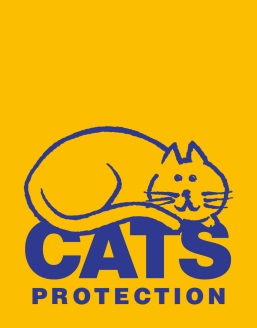 Please complete all the details below including a photo if possible and email back to Barnstaplecats@hotmail.co.uk *Important - By emailing us your details via this form, you are verifying that you are happy for these details to appear on the Barnstaple Cats Protection website, Facebook page, N.D Journal & Gazette lost cat list.Owners name: Phone number: Address:Cat name:Cat age:Sex of cat:Colour of cat:Distinguishing marks:Breed:Date last seen:Is the cat microchipped?:Is the cat wearing a collar?: